附件22024年（春）中西部高校青年教师融合式教学进修项目选派教师名单汇总表学校名称（盖章）                        联系人                 联系方式                         说明：1.请职能部门完整准确填写表格信息2.雨课堂ID获取方式：微信关注「雨课堂」公众号，公众号首页输入“ID”，公众号回复数字即为雨课堂ID
3.报名录取后，可在雨课堂公众号-我的-课程-我听的课中，找到所报名课程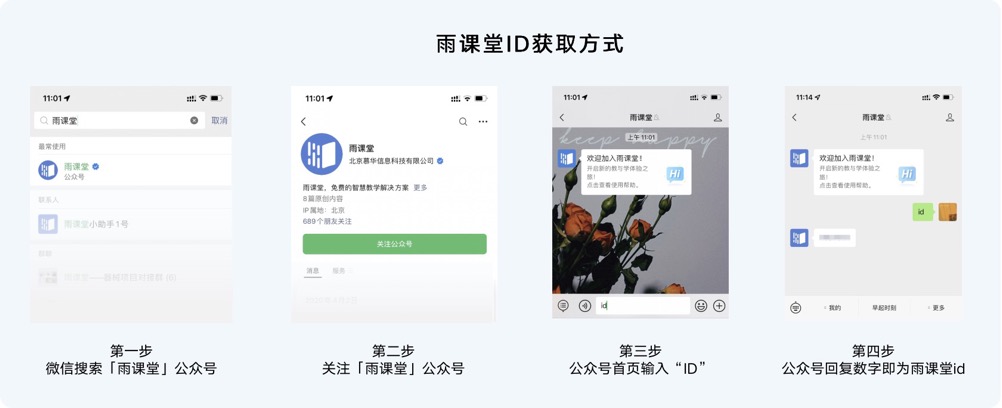 序号选修学校选修课程姓名性别年龄院校代码所在院校所教专业代码所教专业手机号邮箱雨课堂ID12...